 ＭＵＦＧジュニアテニストーナメント2024茨城県大会・開催要項   　　　　　　　　（海外派遣日本代表選考会茨城県予選大会） １．主  　催： 茨城県テニス協会２．主　　管： 茨城県テニス協会ジュニア委員会３．期　　日： 2024年1月6日(土)、7日(日)、予備日13日(土) 　　※エントリー数により，１日で全日程を終了させることもあります(ここ数年は２日間かけて日程を終了させています)４．会　　場： 筑波北部公園テニスコート(全天候型ハードコート) 　　　　　　　 　〒300-3266　茨城県つくば市北原1　℡ 029-864-4582５．種　　目： 16歳以下 男・女シングルス ６．出場資格： 下記①から③をすべて満たしていること①茨城県テニス協会の加盟団体に登録済みの者(②の団体と同じであること) 　　　　　　　 ②関東テニス協会に茨城県所属（登録No.が36･････）で個人登録済みの者　　　　　　　　　(申請中では受け付けません。)　　　　　　　  ③２００８年(平成２０年)1月1日以降出生の者 ７．試合方式： 8ゲームズ・ノーアドバンテージ方式（8-8タイブレーク）               （天候や参加人数、進行によっては、試合方法を変更する場合もあります。）８．試 合 球： ヨネックス　ツアープラチナム（本部で用意します。）９．参 加 料： ３,６００円（大会参加費３,５００円 ＋ ワンコイン制度預かり金１００円）10．申込方法： ①必ず、登録団体ごとにまとめて、代表者が申込用紙（Excelファイル）を下記のファームへアップロードし申し込むこと。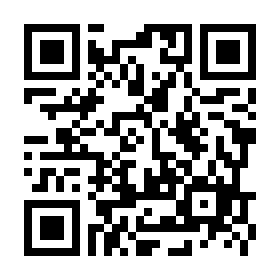 【申し込みフォーム】https://forms.gle/U8H6mq8yKJ1mnNVGA②参加料を登録団体ごとに下記銀行口座に振り込んでください。　　　　　　　 　 　　　常陽銀行　研究学園都市支店　普通　３５１７２５０　大滝　慶人（オオタキ　ケイト）あて振込名(振込人名義)が長い場合は簡略化してください。中学、高校等については、『○市立』『県立』などを入れずに△△中学、◇◇高校でお願いします。11．申込締切： 202３年11月24日（金）午後５時 必着12．問合せ先： ジュニア委員会･大滝　慶人まで　　　　携帯  ℡ 080-4337-310213．ﾄﾞﾛｰ会議： ココスつくば小野崎店(029-863-2151)にて12月１日(金)午後10時～予定　14．注意事項：①本大会の結果を基に、茨城県テニス協会より、名古屋市で行われる全国大会［202４年4月］へ推薦されます。②本大会申込書に記載いただきました個人情報につきましては、参加資格、年齢基準の確認及び大会に関わる諸連絡に使用いたします。また、氏名、所属、登録番号につきましては、本大会プログラムに掲載させていただき、日本テニス協会および関東テニス協会、茨城県テニス協会の大会資料として使用させていただく他、テニスランキングに掲載し公開することがあります。更に、大会の記録として本協会の情報紙や記念誌等へ掲載させていただくこともあります。なお、その他の個人情報につきましては、本人の同意を得ることなく第三者に提供いたしません。③本大会はワンコイン制度対象大会です。詳しくはJTAホームページ　http://www.jta-tennis.or.jp/national/ntc/onecoin.htmlをご覧ください。15．そ の 他： お申し込みの前に別紙「開催要項・補足説明」をよくお読みください。